Совещание руководителей образовательных организаций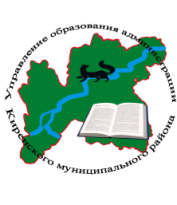 Дата проведения: 23 сентября 2022 годаНачало совещания: 10.00 часов.Место проведения: Администрация Киренского муниципального районаУчастники совещания:  специалисты Управления образования, методисты МКУ ЦРО, руководители образовательных организаций.Повестка совещания10.00-10.30     Вступительное слово                         О готовности ОО к новому учебному году                        Звягинцева О. П., начальник Управления 10.30-11.00  Итоги государственной итоговой аттестации обучающихся 9, 11 классов, освоивших программы среднего общего образования в 2022 году                        Зырянова С.Л., заместитель начальника Управления                       Спиридонова Н.А., методист МКУ ЦРО11.00-11.15      Об итогах работы августовской педагогической конференции                        Чертовских О.Н., методист МКУ ЦРО11.15-11.30    О приемке и хранении продуктов питания в ОО                         Войтова Ю.М., руководитель группы учета и отчетности по питанию   11.30-11.45     О работе пришкольных интернатов и групп продленного дня                         Воробьева Д.В., консультант11.45-12.00   Об итогах встречи Совета руководителей 20.09.2022                      Потапова Е.А., директор МКОУ «Средняя школа №5 г.Киренска»  12.00-12.30     Вопросы - ответы